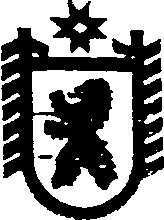 Республика КарелияАДМИНИСТРАЦИЯ СЕГЕЖСКОГО МУНИЦИПАЛЬНОГО РАЙОНАПОСТАНОВЛЕНИЕот  28  апреля 2016 года   №  360СегежаОб утверждении комиссии по признанию безнадежной к взысканию и списанию задолженности по арендной плате за землю, за пользование имуществом и начисленным пеням, зачисляемым в бюджет Сегежского муниципального района Для признания безнадежной к взысканию и списания задолженности по арендной плате за землю, за пользование имуществом и начисленным пеням, зачисляемым в бюджет Сегежского муниципального района, утвердить постоянно действующую комиссию в следующем составе:Векслер И.П. – глава администрации Сегежского муниципального района, председатель комиссии;Гашкова А.А. – председатель комитета по управлению муниципальным имуществом и земельными ресурсами администрации Сегежского муниципального района, заместитель председателя комиссии;Омеличева С.И -  ведущий специалист комитета по управлению муниципальным имуществом и земельными ресурсами, администрации Сегежского муниципального района, секретарь комиссии.Члены комиссии:Анциферов Ю.М. – начальник управления экономического развития администрации Сегежского муниципального района;Кяппи О.П. – главный специалист бюджетного отдела финансового управления Сегежского муниципального района;Шибкова Н.В. – начальник юридического отдела администрации Сегежского муниципального района.2. Постановление администрации Сегежского муниципального района от 30 апреля 2014 г. № 582 «Об утверждении комиссии по признанию безнадежной к взысканию и списанию задолженности по арендной плате за землю, за пользованием имуществом и начисленным пеням, зачисляемым в бюджет Сегежского муниципального района» признать утратившим силу.3. Отделу информационных технологий и защиты информации администрации Сегежского муниципального района (Т.А. Слиж) обнародовать настоящее постановление путем размещения официального текста настоящего постановления в  информационно-телекоммуникационной сети «Интернет» на официальном сайте администрации Сегежского муниципального района  http://home.onego.ru/~segadmin.              Глава администрации                                                                              Сегежского муниципального района                                                                     И.П.Векслер Разослать: в дело, членам комиссии.